Кыргыз Республикасынын Билим берүү жана илим министрлигиОш мамлекеттик университети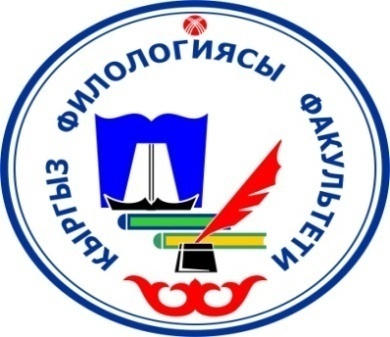 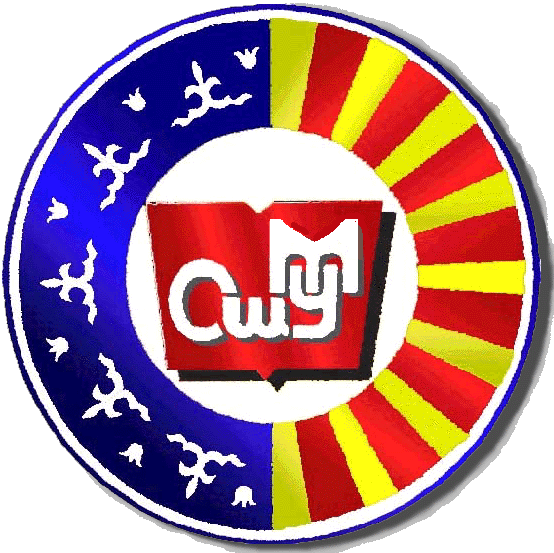 Кыргыз филологиясы жана журналистика  факультетинин филологиялык билим берүү технологиялары  кафедрасынын 2018-2019-окуу жылы үчүн илимий иштеринин планыОш – 2018Филогиялык билим берүү технологиялары кафедрасынын   башчысы, проф.:                     С. Момуналиев №Аткарылуучу иш чараларАткаруу мөөнөтүЖооптууларӨтүлүү жайы Уюштуруу иштериУюштуруу иштериУюштуруу иштериУюштуруу иштериУюштуруу иштери1.Кафедранын  илимий иш-пландарын  тактоо, толуктоо жана бекитүүСентябрьКафедра башчысыКафедрада 2.Факультеттин өндүрүштүк жыйынында берилген маалыматтарды өз учурунда кафедранын окутуучуларына жеткирүүЖуманын дүйшөмбү күндөрүКафедра башчысыФакультетте 3.Кафедранын окутуучуларынын  илимий-изилдөө иштеринин аткарылышын жана  илимий семинарларга катышуусун көзөмөлдөөАр дайымКафедра башчысыКафедрада 4.Кафедранын окутуучуларына  саат эсеби боюнча бөлүнгөн курстук, дипломдук иштердин темаларын тактоо, бекиттирүү, сапатын, аткарылышын  көзөмөлдөө.Сентябрь, учурундаКафедра башчысыКафедрада 5.Окутуучулардын  КМШ жана  чет өлкөлөргө  чыккан илимий макалаларын тактооОкуу жылыКафедра башчысыКафедрада 6.Ош облусунун орто мектептери, билим берүү мекемелеринин кыргыз тили жана адабияты мугалимдери үчүн  “Кыргыз тили жана адабияты боюнча билим берүү стандарттары жана анын талаптарына ылайык сабакта-рды пландаштыруу” деген темада педагогикалык окууну  өткөрүүАпрель Кафедра мүчөлөрү305-306- кааналар7.“Ч.Айтматовдун чыгармаларын мектептерде жана ЖОЖдордо окутуу проблемалары”. Залкар жазуучунун  90 жылдыгына арналган илимий-практикалык конференция өткөрүүНоябрь  Кафедра мүчөлөрүТөгөрөк залИлимий-изилдөө иштериИлимий-изилдөө иштериИлимий-изилдөө иштериИлимий-изилдөө иштериИлимий-изилдөө иштери1.Илимий-усулдук семинарларды өткөрүү, аткарылган  иштин  материалдарын алууОкуу жыл ичиндеКафедра башчысыКафедрада 2.Кафедра мүчөлөрүнүн илимий эмгектеринин базасын түзүүДекабрга чейинКафедра башчысы,лаборантКафедрада 3.Кандидаттык диссертацияларды коргоого коюуМайМаматова А.Бишкекте Аспиранттар жана изденүүчүлөр менен  иштөөАспиранттар жана изденүүчүлөр менен  иштөөАспиранттар жана изденүүчүлөр менен  иштөөАспиранттар жана изденүүчүлөр менен  иштөөАспиранттар жана изденүүчүлөр менен  иштөө1.Аспиранттардын жана  изденүүчүлөрдүн  отчетторун угууДекабрь, июньКафедра башчысыКафедрада Студенттердин илимий-изилдөө иштериСтуденттердин илимий-изилдөө иштериСтуденттердин илимий-изилдөө иштериСтуденттердин илимий-изилдөө иштериСтуденттердин илимий-изилдөө иштери1.Кафедранын “Усулчу”  ийриминин иш пландарын түзүү, ийримдин сабактарын өз убагында уюштурууОкуу жыл ичиндеКамчыева Ж.Кафедрада 2.Факультетте жана университетте өткөрүлгөн илимий жумалыкта студенттердин макаласын жетекчиликке алуу, кеңештерди берүү.Окуу жыл ичиндеКафедра мүчөлөрүКафедрада 